Технологическая карта урокаДеятельностьучителяДеятельностьучителяДеятельностьучениковДеятельностьучениковДеятельность обучающихсяДеятельность обучающихсяДеятельность обучающихсяДеятельность обучающихсяДеятельность обучающихсяДеятельностьучителяДеятельностьучителяДеятельностьучениковДеятельностьучениковПознавательнаяПознавательнаяКоммуникативнаяКоммуникативнаяРегулятивная1.Мотивация1.Мотивация1.Мотивация1.Мотивация1.Мотивация1.Мотивация1.Мотивация1.Мотивация1.Мотивация- Добрый день, дорогие ребята! Вижу, что вы все готовы к нашему уроку. Улыбнитесь друг другу и пожелайте удачи на сегодняшнем уроке!Сегодня мы с вами отправимся в путешествие по стране Геометрия, жителями которой являются геометрические фигуры или геометрические тела. Все об этой стране вы узнаете более подробно в старших классах, а сегодня мы откроем лишь некоторые ее тайны. Прежде, чем приступить к познанию нового, предлагаю вспомнить некоторые геометрические фигуры, которые нам знакомы.- Добрый день, дорогие ребята! Вижу, что вы все готовы к нашему уроку. Улыбнитесь друг другу и пожелайте удачи на сегодняшнем уроке!Сегодня мы с вами отправимся в путешествие по стране Геометрия, жителями которой являются геометрические фигуры или геометрические тела. Все об этой стране вы узнаете более подробно в старших классах, а сегодня мы откроем лишь некоторые ее тайны. Прежде, чем приступить к познанию нового, предлагаю вспомнить некоторые геометрические фигуры, которые нам знакомы.У учащихся возникает положительная, эмоциональная направленность. Учащиеся включаются в учебную деятельность.У учащихся возникает положительная, эмоциональная направленность. Учащиеся включаются в учебную деятельность.Структурирование знаний.Структурирование знаний.Слушать учителяСлушать учителяУмение слушать в соответствии с целевой установкой.Принимать и сохранять учебную цель и задачу.2.Актуализация знаний2.Актуализация знаний2.Актуализация знаний2.Актуализация знаний2.Актуализация знаний2.Актуализация знаний2.Актуализация знаний2.Актуализация знаний2.Актуализация знанийУчебное задание №1Учебное задание №1Учебное задание №1Учебное задание №1Учебное задание №1Учебное задание №1Учебное задание №1Учебное задание №1Учебное задание №1-Что вы видите на слайде?- На какие две группы можно разбить эти фигуры?- Какие фигуры называют плоскими?- Какие фигуры называют объемными?-Что вы видите на слайде?- На какие две группы можно разбить эти фигуры?- Какие фигуры называют плоскими?- Какие фигуры называют объемными?-Геометрические фигуры-Плоские и объемные-Плоская фигура укладывается на плоскости, все ее точки принадлежат этой плоскости.-Объемная фигура, она не располагается на одной плоскости, она возвышается над листом бумаги.-Геометрические фигуры-Плоские и объемные-Плоская фигура укладывается на плоскости, все ее точки принадлежат этой плоскости.-Объемная фигура, она не располагается на одной плоскости, она возвышается над листом бумаги.Ориентироваться в своей системе знаний.Структурировать знания.Доказывать и аргументировать свою точку зренияОбосновывать свое мнение.Ориентироваться в своей системе знаний.Структурировать знания.Доказывать и аргументировать свою точку зренияОбосновывать свое мнение.Слушать собеседника.Понимать на слух ответы обучающихся.Уметь формулировать собственное мнение и позицию.Уметь использовать речь для регуляции своего действия.Слушать собеседника.Понимать на слух ответы обучающихся.Уметь формулировать собственное мнение и позицию.Уметь использовать речь для регуляции своего действия.Уметь слушать в соответствии с целевой установкой.Принимать и сохранять учебную цель и задачу.Дополнять, уточнять высказанные мнения по существу полученного задания.Учебное задание №2Учебное задание №2Учебное задание №2Учебное задание №2Учебное задание №2Учебное задание №2Учебное задание №2Учебное задание №2Учебное задание №2-Посмотрите внимательно на слайд и скажите, какая фигура лишняя? -Почему?-Где в жизни можно встретить треугольники? -Посмотрите внимательно на слайд и скажите, какая фигура лишняя? -Почему?-Где в жизни можно встретить треугольники? -Треугольник-Потому что у всех остальных фигур 4 стороны и 4 угла, а у треугольника 3 стороны и 3 угла.- Крыша дома, дорожные знаки треугольной формы  и.т.д-Треугольник-Потому что у всех остальных фигур 4 стороны и 4 угла, а у треугольника 3 стороны и 3 угла.- Крыша дома, дорожные знаки треугольной формы  и.т.дОриентироваться в своей системе знаний.Структурировать знания.Доказывать и аргументировать свою точку зренияОсуществлять актуализацию личного жизненного опытаОбосновывать свое мнение.Ориентироваться в своей системе знаний.Структурировать знания.Доказывать и аргументировать свою точку зренияОсуществлять актуализацию личного жизненного опытаОбосновывать свое мнение.Слушать собеседника.Понимать на слух ответы обучающихся.Уметь формулировать собственное мнение и позицию.Уметь использовать речь для регуляции своего действия.	Слушать собеседника.Понимать на слух ответы обучающихся.Уметь формулировать собственное мнение и позицию.Уметь использовать речь для регуляции своего действия.	Уметь слушать в соответствии с целевой установкой.Принимать и сохранять учебную цель и задачу.Дополнять, уточнять высказанные мнения по существу полученного задания.Учебное задание №3«Творческое задание»Учебное задание №3«Творческое задание»Учебное задание №3«Творческое задание»Учебное задание №3«Творческое задание»Учебное задание №3«Творческое задание»Учебное задание №3«Творческое задание»Учебное задание №3«Творческое задание»Учебное задание №3«Творческое задание»Учебное задание №3«Творческое задание»Посмотрите внимательно на слайд №6 и скажите сколько треугольников вы видите? Посмотрите внимательно на слайд №6 и скажите сколько треугольников вы видите? -7-7Ориентироваться в своей системе знаний.Структурировать знания.Доказывать и аргументировать свою точку зренияОбосновывать свое мнение.Ориентироваться в своей системе знаний.Структурировать знания.Доказывать и аргументировать свою точку зренияОбосновывать свое мнение.Слушать собеседника.Понимать на слух ответы обучающихся.Уметь формулировать собственное мнение и позицию.Уметь использовать речь для регуляции своего действия.Слушать собеседника.Понимать на слух ответы обучающихся.Уметь формулировать собственное мнение и позицию.Уметь использовать речь для регуляции своего действия.Уметь слушать в соответствии с целевой установкой.Принимать и сохранять учебную цель и задачу.Дополнять, уточнять высказанные мнения по существу полученного задания.3. Формулирование тем урока3. Формулирование тем урока3. Формулирование тем урока3. Формулирование тем урока3. Формулирование тем урока3. Формулирование тем урока3. Формулирование тем урока3. Формулирование тем урока3. Формулирование тем урока-Кто догадался, о какой фигуре пойдет речь на сегодняшнем уроке?-Тема урока «Виды треугольников»-Кто догадался, о какой фигуре пойдет речь на сегодняшнем уроке?-Тема урока «Виды треугольников»- О треугольниках- О треугольникахДоказывать и аргументировать свою точку зренияОбосновывать свое мнение.Доказывать и аргументировать свою точку зренияОбосновывать свое мнение.Слушать собеседника.Понимать на слух ответы обучающихся.Уметь формулировать собственное мнение и позицию.Уметь использовать речь для регуляции своего действия.Слушать собеседника.Понимать на слух ответы обучающихся.Уметь формулировать собственное мнение и позицию.Уметь использовать речь для регуляции своего действия.Уметь слушать в соответствии с целевой установкой.Принимать и сохранять учебную цель и задачу.Дополнять, уточнять высказанные мнения по существу полученного задания.4.Выявление причины затруднения4.Выявление причины затруднения4.Выявление причины затруднения4.Выявление причины затруднения4.Выявление причины затруднения4.Выявление причины затруднения4.Выявление причины затруднения4.Выявление причины затруднения4.Выявление причины затрудненияНа доске появляется надпись Виды треугольниковпо углам по сторонам -Какие треугольники бывают пи типу углов?На доске появляются следующие  надписи:Виды треугольниковпо углам по сторонам?остроугольныепрямоугольныетупоугольные- Какие треугольники бывают пи типу сторон?Какова будет цель сегодняшнего урока?На доске появляется надпись Виды треугольниковпо углам по сторонам -Какие треугольники бывают пи типу углов?На доске появляются следующие  надписи:Виды треугольниковпо углам по сторонам?остроугольныепрямоугольныетупоугольные- Какие треугольники бывают пи типу сторон?Какова будет цель сегодняшнего урока?-Остроугольные, прямоугольные, тупоугольные.-Не знаем! У нас возникло затруднение!-Узнать какие бывают треугольники по типу сторон.-Остроугольные, прямоугольные, тупоугольные.-Не знаем! У нас возникло затруднение!-Узнать какие бывают треугольники по типу сторон.Ориентироваться в своей системе знаний.Структурировать знания.Умение применять и преобразовывать знаки и символы, модели и схемы для решения учебных и познавательных задач.Ориентироваться в своей системе знаний.Структурировать знания.Умение применять и преобразовывать знаки и символы, модели и схемы для решения учебных и познавательных задач.Слушать собеседника.Понимать на слух ответы обучающихся.Уметь формулировать собственное мнение и позицию.Уметь использовать речь для регуляции своего действия.Слушать собеседника.Понимать на слух ответы обучающихся.Уметь формулировать собственное мнение и позицию.Уметь использовать речь для регуляции своего действия.Уметь слушать в соответствии с целевой установкой.Принимать и сохранять учебную цель и задачу.Дополнять, уточнять высказанные мнения по существу полученного задания.5.Построение проекта выхода из затруднения.5.Построение проекта выхода из затруднения.5.Построение проекта выхода из затруднения.5.Построение проекта выхода из затруднения.5.Построение проекта выхода из затруднения.5.Построение проекта выхода из затруднения.5.Построение проекта выхода из затруднения.5.Построение проекта выхода из затруднения.5.Построение проекта выхода из затруднения.- Для того, чтобы узнать какие бывают треугольнику по типу сторон, я предлагаю вам провести собственное исследование и попробовать сформулировать вывод. А теперь я предлагаю вам объединиться в 5 групп и выполнить задание на карточке №1 Карточка №1- Давайте проверим, что у вас получилось! - Для того, чтобы узнать какие бывают треугольнику по типу сторон, я предлагаю вам провести собственное исследование и попробовать сформулировать вывод. А теперь я предлагаю вам объединиться в 5 групп и выполнить задание на карточке №1 Карточка №1- Давайте проверим, что у вас получилось! Дети работают в группе. Наблюдают и делают выводы.Капитаны команд озвучивают, приготовленные ответы группы.Дети работают в группе. Наблюдают и делают выводы.Капитаны команд озвучивают, приготовленные ответы группы.Умение сравнивать, выделять причины и следствия, строить логические  рассуждения, умозаключения и делать выводы.Структурировать знанияУмение  работать с текстом, таблицей.Умение выделять главноеДоказывать и аргументировать свою точку зренияОбосновывать свое мнениеУмение сравнивать, выделять причины и следствия, строить логические  рассуждения, умозаключения и делать выводы.Структурировать знанияУмение  работать с текстом, таблицей.Умение выделять главноеДоказывать и аргументировать свою точку зренияОбосновывать свое мнениеСогласовывать усилия по решению учебной задачи.Договариваться и приходить к общему мнению в совместной деятельности.Учитывать другие мненияСтроить высказывания, понятные для партнеров.Уметь формулировать собственное мнение и позицию.Согласовывать усилия по решению учебной задачи.Договариваться и приходить к общему мнению в совместной деятельности.Учитывать другие мненияСтроить высказывания, понятные для партнеров.Уметь формулировать собственное мнение и позицию.Уметь слушать в соответствии с целевой установкой.Принимать и сохранять учебную цель и задачу.Дополнять, уточнять высказанные мнения по существу полученного задания6.« Открытие»  нового знания6.« Открытие»  нового знания6.« Открытие»  нового знания6.« Открытие»  нового знания6.« Открытие»  нового знания6.« Открытие»  нового знания6.« Открытие»  нового знания6.« Открытие»  нового знания6.« Открытие»  нового знания-А теперь давайте сравним ваш вывод  с  выводом автора учебника. Откройте учебник на странице 65.Прочитайте   и сравните.Правильный вывод вы сделали?-А теперь давайте сравним ваш вывод  с  выводом автора учебника. Откройте учебник на странице 65.Прочитайте   и сравните.Правильный вывод вы сделали?Дети читают вывод в учебнике и сравнивают со своим и приходят к выводу, что они были правы.Дети читают вывод в учебнике и сравнивают со своим и приходят к выводу, что они были правы.Умение наблюдать, читать, слушать Выделять существенную информацию из текстаСтруктурировать знанияУмение наблюдать, читать, слушать Выделять существенную информацию из текстаСтруктурировать знанияВыразительно читать.Понимать на слух ответы обучающихся.Рефлексия своих действийВыразительно читать.Понимать на слух ответы обучающихся.Рефлексия своих действийУметь слушать в соответствии с целевой установкой.Принимать и сохранять учебную цель и задачу.Выявлять отклонения от эталона7.Первичное закрепление во внешней речи7.Первичное закрепление во внешней речи7.Первичное закрепление во внешней речи7.Первичное закрепление во внешней речи7.Первичное закрепление во внешней речи7.Первичное закрепление во внешней речи7.Первичное закрепление во внешней речи7.Первичное закрепление во внешней речи7.Первичное закрепление во внешней речи- А теперь я вам предлагаю потренироваться в определении треугольников по типу его сторон. Для этого я вам предлагаю выполнить задание №2 в учебнике по математике на странице 66.Определи вид каждого треугольника на чертеже.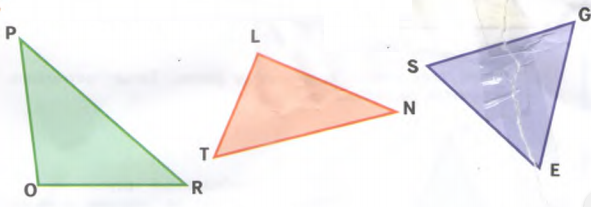 - А теперь я вам предлагаю потренироваться в определении треугольников по типу его сторон. Для этого я вам предлагаю выполнить задание №2 в учебнике по математике на странице 66.Определи вид каждого треугольника на чертеже.Дети участвуют в диалоге с учителем, определяя виды треугольников по типу его сторон.Дети участвуют в диалоге с учителем, определяя виды треугольников по типу его сторон.Ориентироваться в своей системе знаний.Структурировать знания.Доказывать и аргументировать свою точку зренияОбосновывать свое мнение.Ориентироваться в своей системе знаний.Структурировать знания.Доказывать и аргументировать свою точку зренияОбосновывать свое мнение.Слушать собеседника.Понимать на слух ответы обучающихся.Строить высказывания, понятные для партнеров.Уметь формулировать собственное мнение и позицию.Уметь использовать речь для регуляции своего действия.Слушать собеседника.Понимать на слух ответы обучающихся.Строить высказывания, понятные для партнеров.Уметь формулировать собственное мнение и позицию.Уметь использовать речь для регуляции своего действия.Принимать и сохранять учебную цель и задачу.Уметь слушать в соответствии с целевой установкой.Дополнять, уточнять высказанные мнения по существу полученного задания7.Первичное закрепление во внутренней речиУчебное задание №17.Первичное закрепление во внутренней речиУчебное задание №17.Первичное закрепление во внутренней речиУчебное задание №17.Первичное закрепление во внутренней речиУчебное задание №17.Первичное закрепление во внутренней речиУчебное задание №17.Первичное закрепление во внутренней речиУчебное задание №17.Первичное закрепление во внутренней речиУчебное задание №17.Первичное закрепление во внутренней речиУчебное задание №17.Первичное закрепление во внутренней речиУчебное задание №1А сейчас я предлагаю вам поработать в парах и выполнить карточку №2Карточка №2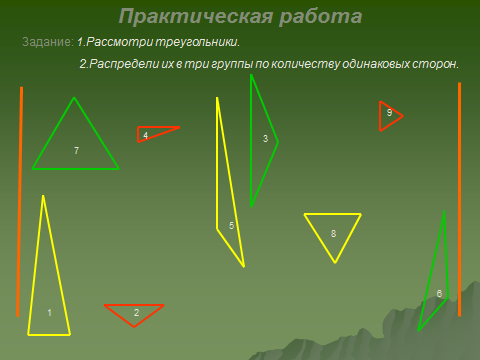 А сейчас я предлагаю вам поработать в парах и выполнить карточку №2Карточка №2Дети работают в паре по выполнению карточки. Затем проверяют себя с эталоном Эталон:Дети работают в паре по выполнению карточки. Затем проверяют себя с эталоном Эталон:Ориентироваться в своей системе знаний.Структурировать знания.Доказывать и аргументировать свою точку зренияОбосновывать свое мнениеОриентироваться в своей системе знаний.Структурировать знания.Доказывать и аргументировать свою точку зренияОбосновывать свое мнениеСогласовывать усилия по решению учебной задачи.Договариваться и приходить к общему мнению в совместной деятельности.Учитывать другие мненияУметь формулировать собственное мнение и позицию.Уметь использовать речь для регуляции своего действия.Согласовывать усилия по решению учебной задачи.Согласовывать усилия по решению учебной задачи.Договариваться и приходить к общему мнению в совместной деятельности.Учитывать другие мненияУметь формулировать собственное мнение и позицию.Уметь использовать речь для регуляции своего действия.Согласовывать усилия по решению учебной задачи.Принимать и сохранять учебную цель и задачу.Дополнять, уточнять высказанные мнения по существу полученного заданияВыявлять отклонения от эталона.Вносить необходимые коррективы в действие после его завершения на основе оценки и учета сделанных ошибокОсуществлять итоговый и пошаговый контроль по результатуСамостоятельная работа с взаимопроверкойСамостоятельная работа с взаимопроверкойСамостоятельная работа с взаимопроверкойСамостоятельная работа с взаимопроверкойСамостоятельная работа с взаимопроверкойСамостоятельная работа с взаимопроверкойСамостоятельная работа с взаимопроверкойСамостоятельная работа с взаимопроверкойСамостоятельная работа с взаимопроверкой-А сейчас я предлагаю вам поработать со слайдом 10 самостоятельноДети работают самостоятельноПроверка осуществляется с эталоном,  дети оценивают друг друга.Дети работают самостоятельноПроверка осуществляется с эталоном,  дети оценивают друг друга.Ориентироваться в своей системе знаний.Структурировать знания.Ориентироваться в своей системе знаний.Структурировать знания.Рефлексия своих действийРефлексия своих действийПринимать и сохранять учебную цель и задачу.Дополнять, уточнять высказанные мнения по существу полученного заданияВыявлять отклонения от эталона.Вносить необходимые коррективы в действие после его завершения на основе оценки и учета сделанных ошибокОсуществлять итоговый и пошаговый контроль по результатуОсуществлять взаимоконтрольПринимать и сохранять учебную цель и задачу.Дополнять, уточнять высказанные мнения по существу полученного заданияВыявлять отклонения от эталона.Вносить необходимые коррективы в действие после его завершения на основе оценки и учета сделанных ошибокОсуществлять итоговый и пошаговый контроль по результатуОсуществлять взаимоконтроль10.Рефлексия10.Рефлексия10.Рефлексия10.Рефлексия10.Рефлексия10.Рефлексия10.Рефлексия10.Рефлексия10.Рефлексия- Молодцы! - Над какой темой работали?- Какие цели поставили?- Цели достигли?- Если вы все поняли и не допускали ошибок возьмите зеленый смайлик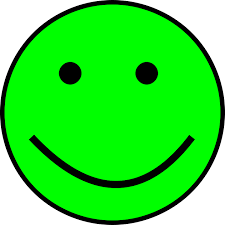 - Если вы все поняли, но допускали ошибки – желтый смайлик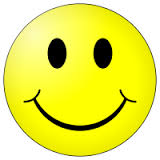 - Если вам было трудно красный.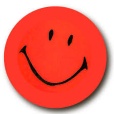 Дети отвечают на вопросы.Дети отвечают на вопросы.Умение осуществлять анализ, обосновывать своё мнение.Умение осуществлять анализ, обосновывать своё мнение.Умение слушать собеседника, проявлять терпимость по отношению к высказываемым другим точкам зренияУмение слушать собеседника, проявлять терпимость по отношению к высказываемым другим точкам зренияУмение адекватно воспринимать оценку.Умение адекватно воспринимать оценку.